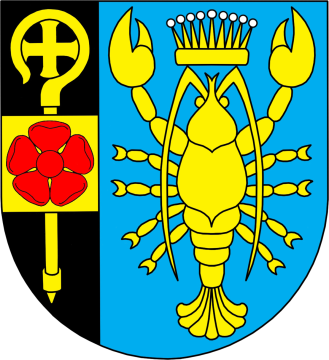 OBEC RAČETICERačetice čp. 11, 438 01 Žatec, IČ 00673161, tel. 474 392146Volby do EVROPSKÉHO PARLAMENTU   konané ve dnech 7. - 8.  června  2024Na základě zákona č. 62/2003 Sb., § 16  odst. 1 písm. c) zákona, ve znění pozdějších předpisůStarosta obce Račetice stanovil pro volby do Evropského parlamentu minimální počet členů okrskové volební komise 7 členůVolební okrsek č. 1 – Dětské mládežnické centrum, Račetice čp. 18 Antonín BartoňStarostaV Račeticích dne  8.4.2024